Yes, we can do guardianships!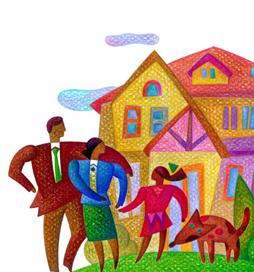 The Department of Children, Youth and Families(DCYF) staff may consider three Title 13 guardianship options.Guardianship unsubsidized (no financial assistance)Guardianship subsidized through a CSO GrantGuardianship subsidized by R-GAPGuardianships can be considered when both of the following requirements are met:The shared planning process determines that guardianship rather than reunification or adoption is in a child’s best interest.The regional administrator or their designee agrees to the guardianship.More questions about guardianships?  Here are ways to get answers:On our intranet, Guardianship and RGAP Policy. The site contains questions and answers for DCYF staff and agency policies regarding guardianship and other important information.By contacting Adoption and Guardianship Program Manager Debbie Marker, email: Debbie.Marker@dcyf.wa.gov or  Contact a Regional Guardianship Gatekeepers:Regions 1: MaShelle Hess, email: mashelle.hess@dcyf.wa.govRegion 2: Lorenzo Lopez, email: lorenzo.lopez@dcyf.wa.govRegions 3 and 4: Ricard Tupling, email: ricard.tupling@dcyf.wa.govRegions 5: Kathy Keenan, email: kathleen.keenan@dcyf.wa.govRegion 6: Lori VanClifford, email: lori.vanclifford@dcyf.wa.govSubsidized GuardianshipsSubsidized GuardianshipsFinancial support offered through the Community Service Office (CSO) such as TANF.The Relative Guardianship Assistance Program (R-GAP) provides financial and medical support to licensed relatives who meet the requirements of R- GAP.Apply through the CSOApply through the Region’s GatekeepersHousehold income no longer determines eligibility (effective 7-1-18)Child must be IV-E eligible; determination is ONLY made by a Title IV-E specialistDo not need to be related to applyCaregiver must be a relative as defined in RCW 74.15.020(2)(a) or as defined in tribal code or custom for Indian childrenCan also include medical, depending on eligibilityRelative must be licensed for foster care and child must be in relative’s home for at least six months after the relative obtains their license